                                          ОПЫТНОПОЛЬСКАЯ СЕЛЬСКАЯ ДУМА                   ЯРАНСКОГО РАЙОНА КИРОВСКОЙ ОБЛАСТИчетвёртого созываРЕШЕНИЕот  05.08.2019                                                                                                                           № 118м. Опытное Поле	В соответствии с пунктом 4 части 1 статьи 22 Устава муниципального образования Опытнопольское сельское поселение, Опытнопольская  сельская Дума РЕШИЛА:	1. Утвердить стратегию социально-экономического развития муниципального образования Опытнольское сельское поселение Яранского  района Кировской области на 2019 – 2030 годы согласно приложению.	2. Настоящее решение опубликовать в Информационном бюллетене органов местного самоуправления Опытнопольского сельского поселения и разместить в сети Интернет на официальном сайте органов местного самоуправления муниципального образования Яранский муниципальный район Кировской области. 	3. Настоящее решение вступает в законную силу со дня его официального опубликования.Глава Опытнопольскогосельского поселения                                                                   И. А. Бусыгина                                                                                              Приложение                                                                                              УТВЕРЖДЕНА                                                                                              решением Опытнопольской                                                                                              сельской Думы                                                                   от 05.08.2019   №  118СТРАТЕГИЯсоциально-экономического развития муниципального образования Опытнопольское сельское поселениеЯранского  района  Кировской области на 2019-2030 годы м. Опытное поле  2019  годОГЛАВЛЕНИЕВведение	51.Анализ социально-экономического положения поселения	61.1. Основные сведения и особенности экономико-географического положения	61.2.Ресурсный потенциал	101.3. Кадровые  ресурсы	111.4.Рынок труда и занятость населения района	122.Экономический потенциал	122.1.Развитие промышленности	122.2.Потребительский рынок	132.3.Сельское хозяйство	132.4.Малое предпринимательство	132.5.Инвестиционная деятельность 	142.6.Транспортная система	142.7.Строительство	152.8. Экология и благоустройство	152.9. Жилищно-коммунальное хозяйство, газификация                                                             163.     Социальная сфера	173.1.  Образование	173.2. Культура и туризм	173.3.  Здравоохранение	183.4.  Молодежная политика	183.5. Физкультура и спорт	194. Основные проблемы социально-экономического развития                        поселения	195. Стратегический (SWOT) анализ	206. Миссия, стратегическая цель, долгосрочные цели и задачи социально-экономического развития поселения	266.1. Первое направление	286.1.1. Повышение уровня жизни и формирование эффективности труда	296.1.2. Создание благоприятной среды обитания и жизнедеятельности	296.1.3. Преодоление угрозы депопуляции населения и формирование здорового образа жизни населения	296.2. Второе направление	306.2.1. Наращивание экономического потенциала	306.2.2. Развитие малого предпринимательства и повышение	деловой активности населения	306.2.3. Повышение эффективности использования природных ресурсов района	317. Цели и задачи органов местного самоуправления по реализации Стратегии	317.1. Кадровая политика	327.2. Сельское хозяйство	327.3. Развитие малого и среднего предпринимательства	337.4. Потребительский рынок	347.5. Инвестиционная политика	347.6. Экологическая политика	357.7. Культура и туризм	357.8. Здравоохранение	357.9. Молодежная политика	367.10. Обеспечение безопасности жизнедеятельности	377.11. Транспортная система	377.12. Строительство	387.13. Жилищно-коммунальное хозяйство,  газификация	388. Источники финансирования, необходимыедля реализации Стратегии	389. Перечень действующих муниципальных программ на территории поселения в период реализации Стратегии	3910. Заключение	39Введение          Стратегия социально-экономического развития муниципального образования Опытнопольское сельское поселение Яранского муниципального  района Кировской области на 2019 - 2030 годы (далее - Стратегия) разработана в соответствии с Федеральным законом от 28.06.2014 № 172-ФЗ «О стратегическом планировании в Российской Федерации», Федеральным законом от 06.10.2003 № 131-ФЗ «Об общих принципах организации местного самоуправления в Российской Федерации», постановлением администрации Опытнопольского сельского поселения от 07.12.2018     № 87 «Об утверждении Положения о стратегическом планировании в муниципальном образовании Опытнопольское сельское поселение Яранского   района Кировской области».Стратегия является документом стратегического планирования, определяющим цели и задачи муниципального управления и социально-экономического развития муниципального образования Опытнопольское сельское поселение Яранского  района Кировской области (далее – Опытнопольское сельское поселение) на долгосрочный период. Назначение Стратегии заключается в необходимости определения и формулирования долгосрочных целей, приоритетов и задач развития, улучшения инвестиционной привлекательности Опытнопольского сельского поселения.Реализация Стратегии будет осуществляться в соответствии с планом
мероприятий по реализации стратегии социально-экономического развития
муниципального образования Опытнопольское сельское поселение Яранского   района Кировской области на 2019 - 2030 годы и муниципальными программами, утверждёнными администрацией муниципального образования Опытнопольское сельское поселение Яранского  района Кировской области в установленном порядке.      Цель разработки Стратегии на 2019 - 2030 годы: определение возможностей, перспективных направлений и механизмов стратегического развития Опытнопольского сельского поселения для формирования новой, более эффективной модели экономики, ориентированной на повышение уровня и качества жизни населения, благосостояния населения Опытнопольского сельского поселения, динамичного развития социальной сферы территории Опытнопольского сельского поселения      Данный документ фиксирует видение перспективы, ориентиры и долгосрочные цели и задачи для совместной работы всех заинтересованных сторон по дальнейшему развитию Сердежского сельского поселения, служит отправной точкой для разработки муниципальных программ, плана мероприятий по реализации Стратегии, других документов, имеющих стратегический характер для социально-экономического развития.Основными задачами разработки Стратегии являются:        оценка потенциала социально-экономического развития Опытнопольского    сельского поселения;определение приоритетных направлений и целей развития муниципального образования на долгосрочную перспективу;выработка системы мер по достижению стратегических целей развития Опытнопольского сельского поселения на долгосрочную перспективу.Анализ социально-экономического положения Опытнопольского сельского поселенияОсновные сведения и особенности экономико-географического положенияМуниципальное образование Опытнопольское  сельское поселение (СП) находится в северной части Яранского района, который расположен на юго-западе Кировской области.Опытнопольское СП граничит:на западе – с Никольским СП Яранского района;на севере – с Тужинским районом;на востоке – с Кугальским СП Яранского района;на юге – с Яранским городским поселением.Административным центром Опытнопольского СП является м. Опытное поле. Расстояние от м. Опытное поле до районного центра – г. Яранск - 11 км, до областного центра – г. Кирова – 220  км. Площадь поселения составляет 136,79 км2, на его территории расположено 11 населённых пунктов, в т.ч. 1 местечко и 10 деревень. Численность населения Опытнопольского СП на 01.01.2018 составила 1065 человек.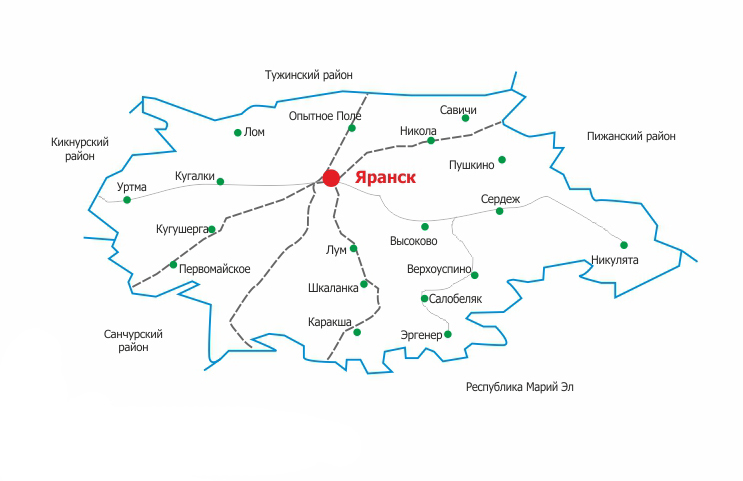 Приведенные общие экономико-географические характеристики поселения позволяют оценить его, как поселение имеющее значительный территориальный резерв для обеспечения (при сохранении традиционной специализации) устойчивой динамики экономического роста с сохранением уникальности экосистемы поселения.Динамика численности Опытнопольского сельского поселенияВ состав муниципального образования входит 11 населенных пунктов в т.ч. 1 село и 10  деревень.Населенные пунктыОпытнопольского сельского поселения с численностью населения  на 01.01.2018ОПИСАНИЕ ГРАНИЦ ОПЫТНОПОЛЬСКОГО СЕЛЬСКОГО ПОСЕЛЕНИЯ	Яранский муниципальный район находится на юго-западе Кировской области и граничит с Кикнурским, Тужинским, Пижанским, Санчурским районами и Республикой Марий Эл. Расстояние от г. Яранска до областного центра г. Кирова – 213 км.С позиций физико-географического районирования Яранский район относится к Ярано-Немдинскому району Пижмо-Какшагского округа, который сложен пермскими (отложения пустынь и лагун татарского яруса) и четвертичными отложениями. Кристаллический фундамент находится на глубине 1500-2000 м. В геоморфологическом отношении территория района представляет собой увалисто-холмистую равнину с абсолютными отметками до 200 м и понижениями в поймах рек до 100 м.Четвертичные отложения представлены элювиально-делювиальными структурными суглинками. Почвы – преимущественно дерново-подзолистые; в восточной части –  дерново-подзолистые со вторым гумусовым горизонтом; в южной части встречаются серые лесные почвы, а в пойме р. Ярань – пойменные (аллювиальные).С позиций геоботанического зонирования Яранский район относится к подзоне южной тайги и входит юго-западный фаунистический подрайон Кировской области. Большая часть района распахана. В южной части района сохранились пихтово-еловые леса с липой и широколиственными породами, а также берёзовые и осиновые леса.Ресурсный потенциалТерритория Яранского района расположена в зоне Яранско-Кокшагской равнины (по Добрынину) на водоразделе рек Ярань и Ламба. В целом рельеф хозяйства можно охарактеризовать как полого-волнистое плато водораздела, которое пересечено логами и ручьями с постоянными и временными водотоками.Водораздельная часть между реками, ручьями и логами представлена невысокими холмами и вытянутыми грядами со склонами различной крутизны и экспозиции и с небольшими лощинообразными понижениями. Надпойменные терассы выражены очень слабо. Склоны холмов, гряд и надпойменные терассы имеют крутизну склонов от 2 до 6°, поэтому почвы на них подвержены водной эрозии. Овражно-балочная сеть на территории поселения занимает около 4%.В целом Яранский район характеризуется средней степенью геологической устойчивости и низкой устойчивостью ландшафтов. Территория Опытнопольского  СП расположена в V1 геоморфологическом районе волнистой Яранско-Кокшагской равнины. При крупномасштабном почвенном обследовании хозяйства выявлено, что самой распространённой почвообразующей породой являются покровные бескарбонатные глины и суглинки. Кроме покровных отложений на территории хозяйства встречаются морена бескарбонатная, элювий глин и морена бескарбонатная, подстилаемая водноледниковыми отложениями. В поймах реки Ярань и её притоков залегают аллювиальные отложения, а по днищам логов, балок, в поймах мелких речек и ручьёв – делювиальные отложения. Для целей водоснабжения используется котельничский карбонатно-терригенный горизонт (P2kt), вскрытый на глубинах от 85 до 140 м.Участки загрязнения подземных вод на территории Яранского района не выявлены, подземные воды относятся к защищенным.Грунтовые воды на водораздельных пространствах залегают на глубине 10-15 м и не оказывают существенного влияния на почвообразующие процессы.	В пониженных элементах рельефа грунтовые воды подходят близко к дневной поверхности, в результате чего почвы с временным избыточным грунтовым увлажнением.Кадровые  ресурсыЗанятость населения составляет необходимое условие для его
воспроизводства, так как от нее зависят уровень жизни людей, издержки
общества на подбор, подготовку, переподготовку и повышение квалификации
кадров, на их трудоустройство, на материальную поддержку людей, которые
лишились работы. Поэтому такие проблемы, как занятость населения,
безработица, конкурентоспособность рабочей силы и в целом рынок труда,
актуальны для поселения.	В  настоящих   условиях 	тенденция   современного   рынка  труда  заключается в дефиците высококвалифицированных кадров и сильном недостатке специалистов рабочих профессий. Необходимы профессиональные кадры, которые готовы работать на уровне высоких международных стандартов, находящиеся на острие своей профессии и способные обеспечить организации устойчивое  конкурентное преимущество за  счет своих способностей, навыков и знаний.     Основными причинами сложившейся ситуации являются:- отток населения, низкая рождаемость, смертность;- отсутствие престижности определенных видов деятельности;- уровень заработной платы, несоизмеримый с уровнем ответственности работы;      В сельском поселении  острая проблема встает в сфере сельского хозяйства. Нехватка кадров по рабочим профессиям, а именно в период весенне-полевых и уборочных работ. Рынок труда и занятость населения поселения     Современный рынок труда сформировался в условиях реформирования экономики поселения и продолжает испытывать негативное воздействие социально-экономического кризиса 90-х годов, и мирового экономического кризиса в настоящее время,  обусловивших спад в сельском хозяйстве, снижение спроса на рабочую силу, рост общей и регистрируемой безработицы.          Демографическая ситуация в поселении остается сложной, характеризующейся снижением естественного прироста. Численность населения на 01.01.2018 составляет  1065 человек:- мужского – 314,- женского – 265,- детей до 18 лет – 48,- пенсионеров по возрасту – 191 человек.Население трудоспособного возраста в поселении - 391 человек.	Экономический потенциалРазвитие промышленностиПромышленность играет существенную роль в экономике муниципального образования, от ее развития зависит наполняемость бюджета и решение многих социальных проблем в поселении. За последние годы структура экономики поселения резко не изменялась. Промышленность поселения представлена предприятиями основной отрасли:            производство зерна: ООО «Восход», КФХ Махова Александра Леонидовича, -  КФХ Вершинина Олега Васильевича.Потребительский рынокПотребительский рынок  поселения является наиболее динамичноразвивающимся сектором экономики и занимает ведущие позиции в бизнесеПотребительский рынок  поселения характеризуется стабильной ситуацией судовлетворением спроса населения на основные  продовольственные товары. На территории Опытнопольского сельского поселения функционируют:2 магазина  товаров повседневного спроса Яранского РАЙПО. - магазин ТПС м. Опытное Поле -  магазин ТПС с. Рождественское1 магазин ООО «Спутник»1 магазин ИП Ишмулов Д. А.1 магазин ООО «Лабазъ»Сельское хозяйство      	Сельскохозяйственное производство поселения представлено хозяйствами трех категорий: сельскохозяйственными организациями, крестьянскими (фермерскими) хозяйствами и личными подсобными хозяйствами населения. На сегодняшний день в поселении  работают 1 сельскохозяйственное  предприятие, 1 крестьянских-фермерских хозяйства, около 400 личных подсобных хозяйств граждан.   Граждане, ведущие личные подсобные хозяйства  обеспечивают себя овощами, картофелем, молоком, мясом, яйцами.       Сельскохозяйственное предприятие ООО «Восход» обеспечивает личные подсобные хозяйства сеном, фуражом, оказывает сельскохозяйственные услуги.      Улучшается техническая оснащенностью хозяйства.  Сохраняются посевные площади.Увеличивается объем  производства сельскохозяйственной продукции.Основным подспорьем для населения является ведение личного подсобного хозяйства, в котором также идет снижение поголовья.      На 01.01.2018  года в личных подсобных хозяйствах содержится:    - КРС  - 5    в т. ч. коров – 5     -свиней – 0 - овец – 15     - коз - 10     - кур – 250     - пчелосемей – 80        -кроликов  - 50Малое предпринимательствоЕдинственным сельскохозяйственным предприятием поселения является  ООО «Восход», расположенный в м. Опытное Поле. Хозяйство  занимается разведением молочного крупного рогатого скота, производством сырого молока.  Площадь земель хозяйства - 3896 га. Количество работающих до 50 человек.На территории поселения  работает 4 магазина, принадлежащих индивидуальным предпринимателям и Яранскому РайПО.На территории поселения имеется большое количество необрабатываемых сельскохозяйственных угодий (около 8000 га), что создаёт предпосылки для восстановления сельскохозяйственного производства.Инвестиционная деятельность в поселении	 Привлечение инвестиций продолжает оставаться необходимым условием роста экономики, решения социальных задач. В структуре инвестиций основная доля приходится на промышленные
предприятия, которые направлены на модернизацию и развитие производства, эффективное использование производственных мощностей.В целом Опытнопольское сельское поселение можно причислить к территории, привлекательной для хозяйственной деятельности и инвестирования. Сдерживающим фактором является последствия экономического кризиса.Транспортная системаТранспортный комплекс является важнейшим сектором любой
современной экономики. Транспортная доступность является важной
составляющей комфортности жизнедеятельности граждан, обеспечивающей свободу передвижения и мобильность населения. Сегодня обеспеченность дорогами становится все более важной составляющей жизни людей, решения социальных вопросов и экономического развития поселения.Главная задача в сфере функционирования и развития транспорта - это
обеспечение доступа к безопасным и качественным транспортным услугам. Решение данной задачи невозможно без сохранения существующей сети автомобильных дорог муниципального значения.Основной проблемой неразвитости транспортной инфраструктуры
является хроническая нехватка финансовых средств в бюджете на строительство, ремонт и содержание дорог.Данная проблема не позволяет решить поставленные задачи по развитию дорожной сети поселения. Основным видом транспорта для Опытнопольского сельского поселения в настоящее время является автомобильный. Несоответствие уровня развития автомобильных дорог уровню автомобилизации и спросу на автомобильные перевозки приводит к существенному росту расходов, снижению скорости движения, продолжительным простоям транспортных средств, повышению уровня аварийности.Пассажирские перевозки по муниципальному маршруту Яранск-Опытное Поле-Рождественское осуществляет Яранское МБУ «СОТ» созданное в 2017 году.Объем пассажирских перевозок муниципальным автотранспортом ежегодно сокращается из-за относительной дороговизны транспортного сообщения, снижения численности населения и развития личного транспорта. Последние несколько лет отмечены активным ростом автомобильного
парка поселения. Прирост транспортных средств происходит за счет значительного роста парка индивидуальных легковых автомашин. Поэтому задача на ближайшее время заключается, главным образом, в улучшении качества дорог, сохранении транспортного сообщения. СтроительствоПолномочия по градостроительной деятельности осуществляется администрацией  Яранского района.  В программе капитального ремонта общего имущества многоквартирных домом Кировской области участвует 5 многоквартирных домов расположенных на территории поселения, что в свою очередь влияет на сохранение имеющегося объема жилого фонда и решения актуальной проблемы жилищного строительства. Практически весь строящийся жилой фонд возводиться за счет собственных средств населения с привлечением кредитных средств.2.8. Экология и благоустройствоМониторинг по степени экологической напряженности в поселении  проводит ФБУЗ « Центр гигиены и эпидемиологии в Кировской области» филиал в г. Советске  и территориальный отдел управления Федеральная служба по надзору в сфере защиты прав потребителей и благополучия человека по Кировской области в Советском районе.            Экологическая ситуация в Опытнопольском сельском поселении обусловлена социально- экономическими условиями: спад объемов сельскохозяйственного производства. В последствии этого произошло снижение количества стационарных источников выбросов загрязняющих веществ в  атмосферу и расхода топлива стационарными и подвижными источниками выброса загрязняющих веществ.  Поэтому в сельском поселении малая степень экологической напряженности.         Химически и биологически опасных объектов на территории поселения нет.         			Основными источниками загрязнения атмосферы, окружающей среды в поселении являются выбросы вредных веществ в атмосферный воздух - это передвижные источники – это автомашины, трактора и другая инженерная техника. Основное  негативное воздействие на окружающую среду оказывают отходы несанкционированных  свалок.Одним из наиболее острых вопросов в поселении является вопрос по организации  сбора, вывоза и захоронения твёрдых коммунальных отходов (ТКО). В настоящее время в соответствии с требованиями действующего законодательства Кировская область осуществляет переход на новую систему обращения с твердыми коммунальными отходами.Ключевым элементом новой системы обращения с ТКО является региональный оператор, который обеспечивает сбор, транспортировку, обработку, утилизацию, обезвреживание и захоронение ТКО на территории Кировской области.Согласно разработанной министерством охраны окружающей среды Кировской области «Территориальной схемы обращения с отходами, в том числе с твердыми коммунальными отходами на территории Кировской области» в 2020 году на территории Яранского района планируется строительство мусороперегрузочной станции мощностью 19 тыс. тонн, с направлением потоков на полигон в п. Кикнур.      В сельском поселении с 2010 года ведётся активная работа по вопросам благоустройства в рамках реализации проекта по поддержке местных инициатив в Кировской области. Реализовано 2 проекта, решающих вопросы благоустройства. 2.9. Жилищно-коммунальное хозяйство,  газификацияПо состоянию на 01.01.2018 общая площадь жилого фонда поселения составляет 22,5 тыс. м2, Обеспеченность населения – 21,1 м2 на человека. На балансе Опытнопольского сельского поселения находятся жилые помещения общей площадью тыс. 2,4  тыс. м2.В настоящее время основным источником хозяйственно-питьевого, противопожарного водоснабжения поселения являются подземная вода, поставляемая из артезианских скважин ООО «МП «ВКХ». Водопроводные сети проложены чугунными, стальными и полипропиленовыми  трубопроводами диаметром от 50 до 100 мм общей протяженностью более 11351м.Водоснабжение м. Опытное Поле и с. Рождественское организовано от централизованной системы, включающих водозаборный узел и водопроводные сети. Износ систем коммунальной инфраструктуры следующий:- оборудование водозаборов – 40 %;- оборудование сетей –  50 %.  Характеристика существующих водозаборовВодоподготовка и водоочистка как таковые отсутствуют, потребителям подается исходная (природная) вода. Техническое состояние сетей и сооружений не обеспечивает предъявляемых к ним требований. Часть магистральных сетей полностью изношены до аварийного состояния, что влечет сверхнормативные потери. Водоподготовка и водоочистка как таковые отсутствуют, потребителям подается исходная (природная) вода.В остальных населенных пунктах поселения  население обеспечивается водой из индивидуальных колодцев и скважин. В настоящее время подача воды питьевого качества потребителям поселения из действующих артскважин составляет 95 м3/сут, с учетом сезонного полива – 110 м3/сут. Водопроводными сетями охвачено 96 % территории жилой застройки. Многоквартирные жилые дома на 100% оборудованы приборами общедомового учета холодной воды. Здания общественного и делового назначения на 100%. оборудованы приборами учета воды.Характеристика существующих сетей водоснабжения Жилые дома, общественные здания м. Опытное Поле, с. Рождественское подключены к централизованной системе водоснабжения, которая состоит из артезианских скважин и водопроводных сетей. Часть жилых домов пользуется водой из индивидуальных колодцев и скважин. Водоснабжение в этой части населения осуществляется из индивидуальных колодцев и от артезианской скважины с помощью бытовых насосов через накопительную емкость. Услуга горячего водоснабжения в поселении не оказывается.В настоящее время на территории поселения делится на зону централизованного и нецентрализованного водоотведения. Услуга по централизованному водоотведению осуществляется в м.Опытное Поле. В остальных населенных пунктах поселения применяется локальная система водоотведения. Местечко Опытное Поле имеет хозяйственно – бытовую канализацию, в которую поступают сточные воды от мало- и среднеэтажных благоустроенных жилых домов, объектов социального назначения: МКОУ ОШ м. Опытное Поле, МДОУ детский сад «Лучик», МКУК Опытнопольский СДК), административного здания, предприятия торговли и питания, прошедшие очистку на локальных очистных сооружениях. По системе самотечных коллекторов сточные воды подаются на очистные сооружения расположенные в юго – западной части м.Опытное Поле. Выпуск сточных вод в производится в р. Шошму.  Канализационная сеть построена по схеме, определяемой планировкой застройки, общим направлениям рельефа местности и местоположением очистных сооружений канализации.  Метод чистка сточных вод: биохимический, механический, проектная производительность 200  куб. м/сут., фактическая производительность 200 куб. м/сут.Системой нецентрализованного водоотведения охвачены малоэтажные индивидуальные и многоквартирные жилые дома блокированной постройки. Сеть водоотведения является самотечно-напорной и предназначена для транспортирования хозяйственно-бытовых сточных вод от жилых домов в выгребные емкости.Существующие канализационные коллекторы и сети на территории Опытнопольского поселения находятся в работоспособном состоянии. Общая протяженность сетей 2,3 км. Очистные сооружения проектной мощностью 18000 м3/год. Износ систем коммунальной инфраструктуры следующий:- оборудование очистных сооружений – 80 %;- оборудование сетей –80 %.Для отвода и очистки сточных вод от существующих в м.Опытное Поле объектов возможностей существующей системы водоотведения достаточно.Теплоснабжение жилой и общественной застройки на территории Опытнопольского сельского поселения осуществляется по смешанной схеме:- многоквартирные дома и общественная застройка в м. Опытное Поле, теплоснабжение которых осуществляется централизованной системой теплоснабжения от муниципальной котельной;- здания с индивидуальным теплоснабжением (348 жилых зданий из 353 размещенных на территории поселения, а также большая часть мелких общественных и коммунально-бытовых потребителей), оборудованы  печами на твердом топливе. Для горячего водоснабжения указанных потребителей используются электрические водонагреватели.Тепловые сети введены в эксплуатацию в период с 1985 по 2010 год. Способ прокладки - подземный и надземный, вид сети - водяной, система отопления закрытая. Общая длина тепловых сетей 1225 метров, в т.ч. 0,5885 км в подземном исполнении. Площадь централизованного отопления составляет 4,4002 тыс. м2, в том числе: - жилых индивидуальных зданий - 186,0 тыс. м2;- жилых многоквартирных зданий - 4,2142 тыс. м2;- общественных зданий - 4,1455 тыс. м2.Обслуживание централизованных систем теплоснабжение поселения осуществляется от муниципальной котельной, находящейся в аренде у теплоснабжающей организации МУП «Вулкан». К тепловым сетям котельных, эксплуатируемых этим предприятием, присоединено 9 жилых зданий общей площадью 4400,2 кв.м. Отапливающие предприятия МУП «Вулкан» в качестве основного топлива используют каменный уголь.Теплоснабжение производственных предприятий осуществляется от собственных котельных, размещенных на территориях предприятий. Резервным и аварийным топливом по котельным предприятий являются дровяные пеллеты.В дополнение к этому, в процессе развития поселения теплоснабжение построенных жилых зданий последние годы обеспечивалось от котельных, расположенных во встроенно-пристроенных помещениях этих зданий. Эти котельные не имеют тепловых сетей и относятся к местным и индивидуальным источникам теплоснабжения.Всего в поселении в рамках централизованного теплоснабжения, в эксплуатации находится 3 котлоагрегата, установленные в специализированном здании. Общая установленная тепловая мощность котлоагрегатов составляет 1,82 Гкал/ч.Газоснабжение населения осуществляется сжиженным газом, привозимым из г. Яранска. Трёхэтажные жилые дома по ул. Северной  подключены к подземным ёмкостям. Остальное население приобретает сжиженный газ в баллонах.На территории поселения находится головная подстанция Опытное Поле 110/10кВ.К первоочередным мероприятиям по развитию энергетики района относятся реконструкция ВЛ-10 кВ №2 ПС Опытное Поле 110/10 кВ,  отпайка на с. Рождественское протяженностью 3,22 км.Услуги почтовой связи на территории Опытнопольском СП  представляются отделением федеральной почтовой связи Кировской области – филиалом ФГУП «Почта России» в м. Опытное Поле. Услуги электросвязи осуществляет Яранский цех электросвязи ЦМ УЭС Кировского филиала ОАО «РостТелеком». Основными операторами сотовой связи являются  «Билайн», «МТС» и «TELE2». На территории м. Опытное Поле установлены вышка сотовой связи  «МТС».В г. Яранске расположены радиотрансляционный центр (Днепр-1,5) и телевизионный ретранслятор.В м. Опытное Поле  доступен скоростной Интернет.Социальная сфера3.1.ОбразованиеВ м. Опытное Поле работает основная общеобразовательная школа (МКОУ  ООШ). В школе имеется библиотека, спортзал, спортивная площадка, столовая,  актовый зал, отсутствует медицинский кабинет.Детский сад «Лучик»  функционирует  в м. Опытное. Детский сад посещает 25 детей.Здание оборудовано централизованным отоплением, водопроводом и канализацией.3.2.Культура и туризмВ поселении работает Опытнопольский сельский дом культуры,  в котором проходят разноплановые  мероприятия для жителей. Библиотечное обслуживание осуществляют 1  сельской библиотекой:- МБУК «ЯЦРБ» Опытнопольская СБ3.3.  Здравоохранение	        На территории поселения функционирую 2 фельдшерско-акушерских пункта   Кировского областного государственного бюджетного учреждения здравоохранения «Яранская ЦРБ»  Главной целью здравоохранения  является сохранение и укрепление здоровья людей за счет удовлетворения их потребностей в качественной и доступной лечебно-профилактической помощи, формирования здорового образа жизни, улучшения санитарно-эпидемиологической обстановки. 	Преобразование системы здравоохранения должно способствовать совершенствованию обеспечения государственных гарантий оказания гражданам бесплатной медицинской помощи, учитывать   особенности различных групп населения, миграционные потоки, более полно использовать имеющиеся ресурсы.3.4.  Молодежная политикаНа территории  поселения по данным похозяйственного учета проживает 116 молодых людей в возрасте от 14 до 30 лет, что составляет  18,8% населения.  Фактически  такое количество молодежи не проживает на территории поселения. После окончания школы и поступления в различные учебные заведения молодежь остается жить в городах. Причина этому – на селе нет работы,  и нет перспективы для карьерного роста и развития молодых людей.  Поэтому реализация государственной молодежной политики не актуальна для сельского поселения. Нет необходимых условий для этого.В сельском поселении создаются условия для физического и духовного развития молодежи осуществляется через комплекс мероприятий по гражданско-патриотическому воспитанию молодежи.       Одним из действенных инструментов решения задач по созданию условий для активного, ответственного участия молодежи в решении социальных проблем общества,  выступает системное развитие и поддержка добровольчества.Самыми распространенными направлениями молодежного добровольчества являются экологическое добровольчество, социальный патронаж детей и молодежи, находящихся в трудной жизненной ситуации, пожилых людей, пропаганда здорового образа жизни, пропаганда донорства, волонтеры Победы, событийное добровольчество.Важным направлением при работе с молодежью является профилактика негативных проявлений в молодежной среде, пропаганда здорового образа жизни.Ведется работа по профилактике табакокурения, наркомании, употребления алкоголя среди молодежи.          Профилактической работой занимаются организации, входящие в систему межведомственного взаимодействия при администрации Опытнопольского сельского поселения.3.5. Физкультура и спортФизическая культура и спорт являются эффективными средствами воспитания физически и духовно здорового молодого поколения. Многолетние научные исследования доказывают, что занятия физической культурой и спортом оказывают положительное влияние практически на все функции и системы организма, являются мощным средством профилактики заболеваний, способствуют формированию морально-волевых и гражданских качеств личности.        По состоянию на 01.01.2019 в поселении для занятий физической культурой и спортом есть один спортивный зал и стадион, и население поселения регулярно участвует в сельских  спортивных играх.      4. Основные проблемы социально-экономического развития поселенияПерспективы дальнейшего развития поселения должны основываться на анализе позитивных и негативных тенденций, которые сложились в муниципальном образовании, выявлении возможностей роста и устойчивого развития.Проблемы развития потребительского рынка:- недостаточный уровень покупательной способности, сложившийся вследствие как внутренних причин (низкие среднедушевые денежные доходы населения поселения), так и внешних (недостаточное привлечение денежных средств из других территорий);- недостаточно развита инфраструктура предприятий торговли в сельских населенных пунктах;- слабо развита конкурентная среда, что не способствует сдерживанию роста цен и не стимулирует местную торговлю на дальнейшее совершенствование.Проблемы  развития сельскохозяйственного производства- Финансовая неустойчивость отрасли, обусловленная  нестабильностью  рынков сельскохозяйственной продукции,  сырья и продовольствия, снижение закупочных цен, особенно на молоко, мясо и возрастающий диспаритет цен  между промышленной и сельскохозяйственной продукцией.- Недостаток у сельскохозяйственных товаропроизводителей собственных средств, необходимых для  формирования оборотных и обновления  основных фондов.- Малодоступность кредитов, необходимых для обновления основных фондов и формирования оборотных средств, вызванная закредитованностью сельхозпредприятий,  высокой процентной ставкой за пользование заемными средствами, и отсутствием свободных средств.- Зарастание сельскохозяйственных угодий кустарником и мелколесьем, вызванное отсутствием денежных средств, необходимых для расширенного воспроизводства.- Неудовлетворительное  техническое и технологическое обеспечение ряда сельскохозяйственных организаций поселения, высокая степень износа  материально-технической базы.- Дефицит квалифицированных кадров специалистов и работников массовых профессий, вызванный низким  уровнем и качеством жизни в сельской местности.Проблемы, сдерживающие развитие малого предпринимательства: - сложность в привлечении финансовых (инвестиционных) ресурсов;Несмотря на увеличение в настоящее время на финансовых рынках свободных и готовых к вложениям в реальный сектор экономики кредитных средств, высокая стоимость банковских кредитов и требований по их обеспеченности препятствует широкому доступу к ним субъектов малого предпринимательства;- недостаточный  уровень деловой этики ведения бизнеса у значительной части предпринимателей; - недостаток навыков эффективного ведения бизнеса, опыта управления; юридических, экономических знаний, необходимых для более эффективного развития;- низкая эффективность органов местного самоуправления сельских поселений по развитию малого предпринимательства на территории поселений; - низкий уровень интересов  у субъектов малого предпринимательства к открытию и ведению бизнеса  в материальной сфере производства и сфере услуг.Проблемы в развитии транспортной системы:- снижение уровня транспортной доступности и обеспеченности населения услугами пассажирского автотранспорта;- низкое качество автомобильных дорог;- низкая эффективность и изношенность существующего автопарка. Проблемы в развитии культуры и туризма:Оценивая ситуацию в культуре, следует отметить, что общей проблемой является старение и ухудшение материально-технической базы, сокращение объемов бюджетного финансирования на её развитие, модернизацию и укрепление объектов культуры. Закрытие Домов культуры.На сегодняшний день сфера испытывает недостаток квалифицированных кадров. Проблемы в развитии жилищно-коммунального хозяйства:- высокая степень износа коммунальной инфраструктуры и жилищного фонда.Проблемы в физической культуре и спорте- отсутствие  спортивных сооружений.Проблемы молодежной политики- проблемы обеспечения жильем молодых семей;- проблемы духовного и нравственного развития молодежи;- отсутствие полномасштабной системы выявления и продвижения талантливой молодёжи;- отсутствие специализированных  учреждений по работе с молодежью  в поселении;- миграция молодежи из поселения в соседние регионы и районы, в связи с отсутствием рабочих мест, либо низкой заработной платой.5. Стратегический (SWOT) анализВ  ходе  стратегической  диагностики  проведен  SWOT-анализ  социально-экономического развития поселения, по результатам которого выявлены сильные и слабые стороны, возможности и угрозы, определяющие перспективы развития поселения на 2019- 2030 годы.Возможности и угрозы На следующем этапе SWOT- анализа определены возможности социально-экономического развития поселения, а также угрозы, которые могут препятствовать его дальнейшему развитию.SWOT-анализ показывает, какие сферы деятельности и функции муниципального образования нуждаются в улучшении, поскольку являются слабыми сторонами, а также позволяет определить, какие сферы и функции, представляющие собой сильные стороны, следует наиболее полно использовать.На основании проведенного SWOT- анализа выявлены основные проблемы и преимущества, характерные для поселения.Среди них можно выделить основные проблемы развития поселения: низкое развитие промышленного производства на территории поселения; низкий уровень привлечения инвестиций; невысокий уровень заработной платы, и, как результат, значительная доля населения, выезжающая на высокооплачиваемую работу за пределы поселения; недостаточность обеспеченности квалифицированными кадрами; высокая степень износа объектов коммунальной инфраструктуры и  жилищного фонда; часть учреждений социальной сферы поселения не соответствуют современным требованиям, имеют высокий уровень износа зданий и оборудования, что не позволяет качественно предоставлять услуги, в результате чего назрела острая необходимость в проведении капитального ремонта зданий образовательных организаций, учреждений культуры и приведение их в соответствие с нормами и требованиями к безопасности.Наряду с имеющимися проблемами, выявлен ряд основных преимуществ сельского поселения: природно-климатическое расположение, значительный запас природных ресурсов (лес, дикоросы); наличие неиспользуемых земельных ресурсов; наличие хозяйствующих субъектов сельского хозяйства; транспортная доступность;  наличие субъектов малого предпринимательства.6. Миссия, стратегическая цель, долгосрочные цели и задачи социально-экономического развития поселенияМиссия: Стабильное повышение качества жизни населения, обеспечиваемое экономическим ростом, развитием социальной сферы и среды проживания.Основная цель Стратегии социально-экономического развития поселения – это повышение уровня жизни населения поселения путем развития экономического потенциала и роста эффективности использования природных ресурсов.Основными направлениями Стратегии являются: сохранение и развитие человеческого потенциала;развитие экономического потенциала и повышение эффективности использования природных ресурсов поселения.При разработке Стратегии социально-экономического развития поселения были рассмотрены три основных сценария его возможного развития в зависимости от изменения внешних условий.Сценарий 1 – Инерционный (пессимистический)Данный сценарий исходит из предположения о том, что сельскому поселению в силу низкой конкурентоспособности его экономики не удастся привлечь для своего развития крупные инвестиции. Собственники  сельскохозяйственных предприятий сельского поселения будут в основном поддерживать и частично модернизировать существующие производства, а в отдельных случаях закрывать явно убыточные или неперспективные. Источники финансирования, на которые следует рассчитывать при реализации инерционного сценария, ограничиваются в основном дотациями из областного бюджета (доходы местного бюджета не покрывают даже текущих расходов) и финансированием за счет целевых региональных и федеральных программ.Так за счет дотаций  из областного бюджета улучшится ситуация в системах образования и здравоохранения. За счет реализации областных программ получит развитие сфера культуры. Все это обеспечит определенное повышение качества жизни населения.В то же время, основные проблемы сельского поселения, выявленные в ходе анализа существующей ситуации, останутся неразрешенными. При данном сценарии не удастся существенно изменить вектор демографической ситуации в сельском поселении. Численность населения  будет устойчиво снижаться и к концу перспективного периода может критически опуститься. Увеличится доля населения пенсионного возраста. Из-за дефицита рабочих мест усилится маятниковая миграция трудоспособного населения, когда жители сельского поселения выбирают местом работы соседние муниципальные образования  и другие субъекты Российской Федерации. Одним из самых тяжелых стратегических последствий выбора такого пути будет отток молодежи из сельского поселения, что впоследствии может привести к деградации сельского поселения. Бюджет сельского поселения останется глубоко дотационным.Вышеизложенный сценарий развития сельского поселения следует признать бесперспективным и нежелательным, т. к. не решает многие проблемы сельского поселения.Сценарий 2 – Инновационный (оптимистический)Инновационный путь развития предусматривает возможность привлечения значительных объемов инвестиций, которые позволят произвести: Формирование замкнутого цикла от выращивания, переработки и реализации сельскохозяйственной продукции. В результате произойдет существенное развитие  экономики сельского поселения, повышение ее эффективности и соответствующее повышение доходов местного бюджета.Развитие малого бизнеса будет происходить высокими темпами в сфере потребительского рынка,  в сфере услуг  производства сельскохозяйственной продукции.Численность населения сельского поселения вследствие инерционности демографических процессов на первом этапе продолжит свое снижение, а затем стабилизируется и начнется увеличение, обусловленное как естественным приростом населения, так и миграционными процессами. Однако выбрать конкретные новые технологии и производства в промышленной отрасли, которые могут быть размещены на территории сельского поселения, а также объемы производства, количество рабочих мест, объемы и источники инвестиций, на данном этапе не представляется возможным. Поэтому данный сценарий трудно реализуем и рассматривается как маловероятный.Сценарий 3 – Переходный (реалистический)Поскольку инерционный сценарий не позволяет разрешить основные проблемы сельского поселения, а инновационный сценарий имеет малую вероятность реализации из-за сложностей с поиском достаточного объема инвестиционных вложений, был разработан переходный сценарий, предусматривающий инновационное развитие сельского поселения, но в меньших масштабах.Сценарий предусматривает привлечение инвестиций в существующие производства с целью повышения конкурентоспособности выпускаемой продукции и увеличения объемов производства, создания новых рабочих мест.Создание у населения социально-позитивных потребностей, направленных на духовное и интеллектуальное обогащение, ориентация населения на здоровый образ жизни.Учитывая наиболее вероятный характер переходного сценария, дальнейшая разработка Стратегии, будет опираться на этот сценарий. Однако не исключено, что концепция социально-экономического развития сельского поселения потребует существенной корректировки в сторону оптимистического сценария.Сегодня важно наращивать экономический и производственный потенциал сельского поселения, обеспечить условия для стабильной работы промышленных и сельскохозяйственных предприятий, малого и среднего предпринимательства. Всё это способствует решению социальных проблем.Основными направлениями Стратегии являются: сохранение и развитие человеческого потенциала;развитие экономического потенциала и повышение эффективности использования природных ресурсов поселения.6.1. Первое направлениеСохранение и развитие человеческого потенциалаВ рамках выбранного направления органам местного самоуправления необходимо решить задачи по следующим направлениям:Повышение уровня жизни и формирование эффективности труда.Создание благоприятной среды обитания и жизнедеятельности.Преодоление угрозы депопуляции населения и формирование здорового образа жизни населения.6.1.1. Повышение уровня жизни и формированиеэффективности трудаГлавной задачей в области повышения уровня жизни населения является существенное снижение уровня бедности на основе поддержания темпов экономического роста, рост денежных доходов населения, сокращение теневых форм оплаты труда и развитие механизмов социального партнерства.Устойчивые темпы экономического роста невозможно обеспечить без развития гибкого рынка труда и создания условий для возникновения эффективных рабочих мест. Перед администрацией поселения стоят две задачи – содействие трудоустройству населения поселения и сохранение и наращивание профессионально-кадрового потенциала территории в соответствие с имеющимися потребностями рынка. Для решения этих задач требуется развитие сотрудничества администрации поселения с районным центром  занятости, профессионально-техническими училищами и вузами области, сельскохозяйственными предприятиями поселения, проведение активной политики в области занятости населения, закрепления кадров в поселении.6.1.2. Создание благоприятной среды обитания и жизнедеятельностиБлагоприятная среда обитания, в первую очередь, базируется на достаточной для удовлетворения потребностей населения социальной инфраструктуре, включающей учреждения образования, здравоохранения, культуры и т.д. Данная сфера оказалась практически не затронута рыночными преобразованиями, что привело к снижению качества многих социальных услуг, не эффективному использованию ресурсов, игнорированию реальных потребностей отдельных групп населения.В целях удовлетворения устойчивой потребности отдельных категорий населения в социальных услугах требуется провести оптимизацию системы оказания социальных услуг, направленную на повышение качества и увеличение их объема, продолжить работу по укреплению материально-технической базы социальных учреждений поселения, в том числе и за счет участия в реализации национальных проектов в области образования и здравоохранения.6.1.3. Преодоление угрозы депопуляции населения и формирование здорового образа жизни населенияПреодоление неблагоприятных негативных тенденций в демографической политике, посредством реализации полномочий органов местного самоуправления в сфере:организации оказания первичной медико-санитарной помощи в фельдшерско-акушерских пунктах. Реализация этих полномочий должна быть направлена, прежде всего, на снижение уровня младенческой смертности, инфекционных заболеваний и общей заболеваемости;пропаганда физической культуры и спорта как важнейшей составляющей здорового образа жизни, поддержка реализации проектов по поддержке местных инициатив по развитию физической культуры и спорта. Реализация этих полномочий должна быть направлена на преодоление тенденций естественной убыли населения за счет снижения смертности от неестественных причин и старения населения;Создания условий для организации досуга и обеспечения жителей поселения услугами организаций культуры, библиотечного обслуживания, обеспечения условий для развития массовой физической культуры и спорта.Создания условий для массового отдыха жителей поселений и организации обустройства мест массового отдыха населения.6.2. Второе направлениеРазвитие экономического потенциала и повышениеэффективности использования природных ресурсовВ рамках выбранного направления органам местного самоуправления необходимо решить задачи по следующим направлениям:	наращивание экономического потенциала;	развитие малого предпринимательства и повышение деловой активности населения;	повышение эффективности использования природных ресурсов поселения.6.2.1. Наращивание экономического потенциалаОпытнопольское сельское поселение потенциально относится к сельскохозяйственным территориям Яранского района и в перспективе может  рассматриваться как производственная площадка для производства и переработки сельскохозяйственной продукции.Наличие относительно развитой производственной и инженерной инфраструктур, достаточного количества сельскохозяйственных угодий - это преимущества которые способствуют созданию производства по переработке сельскохозяйственной продукции.Перспективы развития сельского хозяйства определены, исходя из экономических и природных условий, ресурсного потенциала сельского поселения. Приоритетными отраслями в развитии сельского хозяйства сельского поселения можно определить - растениеводство. 6.2.2. Развитие малого предпринимательства и повышениеделовой активности населенияДинамичное развитие малого предпринимательства является одним из важнейших факторов экономического роста, формирования основ политической и социальной стабильности общества. Этот сектор создает новые рабочие места, обеспечивает самозанятость населения и обслуживает основную массу потребителей, производя комплекс товаров и услуг в соответствии с быстро меняющимися требованиями рынка и необходимый для местных нужд. Малый бизнес способствует увеличению налоговых поступлений в местный бюджет, наиболее динамично осваивает новые виды продукции и экономические ниши.     6.2.3. Повышение эффективности использованияприродных ресурсов поселенияОпытнопольское поселение обладает значительными земельными, водными, охотничье-промысловыми,  а также древесными ресурсами леса и имеет хорошие предпосылки для развития экологического туризма. Однако на сегодняшний день в данной сфере отмечаются такие негативные тенденции развития как выборочное освоение территории и теневой характер вывоза природного капитала. В первую очередь, это касается заготовки дикоросов, которая является существенным источником пополнения доходов населения поселения.Эффективное использование природных ресурсов, развитие собственных добывающих и перерабатывающих производств, базирующихся на местной сырьевой базе, являются единственным источником социально-экономического развития поселения, поэтому рациональное природопользование и равноправный доступ к природным ресурсам ныне живущих и будущих поколений людей является залогом успеха его развития.7. Цели и задачи органов местного самоуправленияпо реализации СтратегииРеализация долгосрочных целей Стратегии невозможна без вовлечения в этот процесс жителей поселения. Комфортность среды проживания, общий уровень безопасности, производительность труда, уровень коррупции, энергосбережение и многие другие показатели напрямую зависят от социального самочувствия граждан, их
инициативности, общей культуры поведения. К сожалению, в последнее время уровень гражданской активности и социального
оптимизма падает. Большинство жителей поселения не верят в возможность изменения ситуации к лучшему. Высок уровень пассивных настроений, ожидания решения всех проблем со стороны власти. Изменить ситуацию можно только через «модернизацию личности», повышение креативности населения, заинтересованности общества в работе по
модернизации экономики, социальной сферы, среды проживания. Главным ресурсом развития сегодня является человеческий капитал. И повышение качества человеческого капитала на территории поселения – стратегическая задача муниципальной власти.Для достижения стратегических целей необходима разработка и реализация ряда мер по повышению гражданской активности населения поселения:1) организация взаимодействия власти и общества, поддержка гражданскихинициатив, вовлечение населения в обсуждение проблем развития поселения;2) работа с общей культурой и ценностями населения, организация мероприятий по гражданскому просвещению и образованию, приобретению навыков общественного диалога и реализации гражданских инициатив;3) организация публичных мероприятий, направленных на консолидациюобщества и повышение социального оптимизма – праздники, специальные акции и т.п., с обязательным участием представителей власти и бизнеса.7.1. Кадровая политикаЦель   кадровой политики - обеспечение оптимального баланса процессов обновления и сохранения численности и качественного состава персонала в соответствии с потребностями самих организаций, требованиями действующего законодательства и состоянием рынка труда.Задачи  кадровой политики:1. Повышение эффективности муниципального управления за счет развития кадрового потенциала;2. Обеспечение непрерывности профессиональной  подготовки кадров;3. Формирование и развитие кадрового потенциала учреждений бюджетной сферы.	В соответствии с целями и задачами кадровой политики в качестве приоритетных направлений выступают:1. Целенаправленное профессиональное развитие  имеющихся кадров2. Развитие системы конкурсного отбора кадров          	3. Формирование кадровых резервов          	4.  Целевая  подготовка молодежи и их  привлечение для работы в поселении.7.2. Сельское хозяйствоОсновные цели - создание условий эффективной работы сельскохозяйственных организаций, крестьянских (фермерских) хозяйств и личных подсобных хозяйств населения, достижение роста  производства основных видов сельскохозяйственной продукции, укрепление экономики аграрного сектора, создание более благоприятной инвестиционной среды  в сельском хозяйстве, повышение устойчивости развития сельских территорий, уровня и качества жизни в сельской местности, формирование позитивного отношения к сельской местности и сельскому образу жизни.       	Приоритетными направлениями сельскохозяйственного производства   являются: развитие отраслей растениеводства и животноводства.Для реализации указанных целей должны быть решены следующие задачи:1. Воспроизводство и повышение эффективности использования  земель сельскохозяйственного назначения, увеличение доли фактически используемой пашни в общей площади пашни поселения.2. Создание условий для развития отраслей растениеводства и животноводства, увеличение производства основных видов сельскохозяйственной продукции, формирование молочного и мясного скотоводства.3.  Содействие технической и технологической модернизации  сельского хозяйства, строительство и реконструкция производственных объектов, обновление парка сельскохозяйственной техники.4. Концентрация земельных участков  из земель сельскохозяйственного назначения в счет невостребованных земельных долей  в собственности  поселений и обеспечение эффективного управления  земельными участками, поступившими в  муниципальную собственность.5. Финансовое оздоровление убыточных сельхозпредприятий, увеличение удельного веса прибыльных хозяйств в общем  числе.6. Повышение кадрового потенциала АПК поселения, способного обеспечить эффективное функционирование отрасли в современных условиях.7. Повышение доступности кредитов и займов для сельскохозяйственных предприятий, крестьянских (фермерских) хозяйств, организаций потребительской кооперации и граждан, ведущих личные подсобные хозяйства.8. Создание предпосылок устойчивого развития малых форм хозяйствования на селе, личных подсобных хозяйств, содействие развитию сельскохозяйственного и несельскохозяйственного малого бизнеса, повышение занятости и уровня жизни сельского населения.7.3. Развитие малого и среднего предпринимательстваОсновной целью муниципальной политики по развитию малого предпринимательства в поселении, является увеличение доли субъектов малого предпринимательства в обрабатывающем производстве, диверсификация экономики, формирование среднего класса.В целях развития ресурса  малого предпринимательства  для обеспечения максимально полного использования экономического и социального потенциала в Яранском районе утверждена муниципальная  программа «Поддержка и развитие малого и среднего предпринимательства», основными задачами которой являются:формирование и развитие инфраструктуры поддержки малого бизнеса;финансовая поддержка субъектов малого и среднего предпринимательства;сотрудничество со средствами массовой информации по вопросам поддержки и развития предпринимательства, формирования положительного имиджа малого и среднего бизнеса;информационно-консультационная и организационная поддержка субъектов малого и среднего предпринимательства;развитие системы подготовки кадров, ориентированной на потребности сектора малого предпринимательства;оказание содействия органам местного самоуправления поселений  в развитии малого предпринимательства;дополнительные меры поддержки субъектов малого и среднего предпринимательства по отраслевому принципу (в том числе поддержка и развитие сферы народных художественных промыслов и ремесел поселения, сферы материального производства, сферы услуг, сферы туризма).7.4. Потребительский рынокОсновными целями дальнейшего развития сферы торговли являются:создание условий для удовлетворения потребностей населения в качественных и экологически безопасных товарах и услугах;внедрение современных технологий при реализации товаров;оптимизация размещения торговых объектов на территории сельского поселения, повышение эффективности их деятельности.Для  поставленных целей необходимо   решение следующих задач:поддержка  предприятий торговли, занимающихся обеспечением населения товарами первой необходимости в малонаселенных, удаленных населенных пунктах;обеспечение населения качественными и экологически безопасными продуктами питания;защита прав потребителей.7.5. Инвестиционная политикаОсновная цель инвестиционной политики – привлечь внимание инвесторов  к  территории поселения, показать привлекательные для потенциальных инвесторов характеристики предприятий и условий осуществления инвестиционной деятельности. Основными направлениями деятельности по созданию инвестиционного имиджа поселения являются:– распространение информации о преимуществах поселения (сырьевого, промышленного), инвестиционных проектах и предложениях, объектах инвестиционной инфраструктуры;- участие в инвестиционных семинарах, подключение к электронным базам данных, содержащим информацию о потенциальных инвесторах.В сельском поселении  наиболее перспективными направлениями являются сельское хозяйство;  развитие производств по переработке сельскохозяйственной  продукции.С целью привлечения инвестиций на территорию поселения  необходимо решить следующие задачи:1.	создание инвестиционного имиджа поселения, демонстрация привлекательных для потенциальных инвесторов характеристик экономики поселения;2.	обеспечение участия организаций, учреждений поселения в федеральных и региональных целевых программах с целью реализации приоритетных проектов и их эффективного использования.7.6. Экологическая политикаОсновной целью экологической политики является создание условий для предотвращения и ликвидации вредного воздействия отходов производства и потребления на окружающую среду и здоровье человека, а также формирование экологической культуры населения. Первоочередные задачи, требующие реализации на предстоящий период:- активное участие в реализации на территории  поселения Генеральной схемы очистки территорий населённых пунктов муниципальных образований Кировской области;                                                                                     - закрытие и рекультивация объектов размещения отходов, не соответствующих природоохранным и санитарно – гигиеническим требованиям законодательства;                                                                                                     - повышение культурного уровня граждан в сфере сбора и вывоза ТКО с территорий муниципальных образований, проведение информационно – разъяснительной работы с гражданами и организациями всех форм собственности;                                                                                                                          - создание комфортной и безопасной среды проживания.7.7.  Культура и туризмЦель  - создание условий для развития творчества населения, инноваций в сфере культуры, сохранение культурного наследия через эффективное использование культурного потенциала поселения;Для обеспечения развития сферы культуры и досуга будут использованы следующие методы реализации:- формирование благоприятной среды, способствующей повышению интеллектуального и культурного уровня развития жителей поселения, реализации потребности в культурно - творческом самовыражении;-       сохранение, актуализация и популяризация культурного наследия.Развитие сферы культуры и досуга создаст основу для обеспечения гармоничного развития личности, повышения качества жизни населения и укрепления положительного имиджа поселения, повысит удовлетворенность граждан качеством предоставляемых услуг. Политика в сфере культуры и туризма будет направлена на создание условий и возможностей для всесторонней и творческой самореализации жителей поселения, обеспечение равного доступа к объектам культуры разных социальных и возрастных групп населения, увеличение количества и разнообразия культурных событий и мероприятий, модернизацию и обновление основных фондов учреждений культуры, внедрение в библиотечную, музейную и архивную деятельность современных информационных систем и технологий.7.8. ЗдравоохранениеГлавной целью здравоохранения    является сохранение и укрепление здоровья людей за счет удовлетворения их потребностей в качественной и доступной лечебно-профилактической помощи, формирования здорового образа жизни, улучшения санитарно-эпидемиологической обстановки. 	Преобразование системы здравоохранения должно способствовать совершенствованию обеспечения государственных гарантий оказания гражданам бесплатной медицинской помощи, учитывать   особенности различных групп населения, миграционные потоки, более полно использовать имеющиеся ресурсы.Основными задачами в сфере здравоохранения  являются:Стабилизация и обеспечение государственных гарантий оказания гражданам бесплатной медицинской помощи  за счет повышения объемов амбулаторно-поликлинической помощи, обеспечение доступности оказания медицинской помощи: Участие в приоритетном проекте «Создание новой модели медицинской организации, оказывающей первичную медико-санитарную помощь» позволит сократить время ожидания пациентом медицинских услуг, повысить удовлетворенность населения качеством и сроками получения медицинских услуг, обеспечит выполнение равномерного сбалансированного распределения функциональных обязанностей между средним медперсоналом. Решение  данных задач позволит:	снизить показатели смертности от онкологических заболеваний; 	снизить долю случаев онкологических заболеваний видимых локализаций, выявленных в 3 – 4 клинических стадиях;	внедрять и совершенствовать современные методы профилактики, диагностики, лечения онкологических заболеваний; 	снизить уровень первичной заболеваемости алкогольными психозами;	снизить уровень смертности населения от внешних причин, связанных с употреблением алкоголя.Усиление контроля качества услуг здравоохранения, обеспечение защиты прав пациента, работников здравоохранения.Решение  данной задачи будет осуществляться с помощью мероприятий за счет внедрения региональных и муниципальных программ развития здравоохранения, направленных на улучшение оказания медицинской помощи, учитывая специфику  муниципального образования (плотность населения,  обычаи и традиции) укрепление материально-технической базы учреждения.7.9.      Молодежная политикаЦель:  создание условий для успешной социализации и эффективной самореализации молодежи, развитие потенциала молодежи и его использование в интересах поселения.Пути реализации, точки роста:обеспечение увеличения количества молодых людей, участвующих в конкурсных мероприятиях (профессиональные и творческие конкурсы, спортивные соревнования), расширение перечня конкурсов и совершенствование методик отбора;распространение эффективных моделей и форм участия молодежи в управлении общественной жизнью, вовлечения молодых людей в деятельность органов самоуправления различного уровня;развитие всех моделей молодежного самоуправления и самоорганизации в ученических, студенческих, трудовых коллективах по месту жительства;популяризация в молодежной среде общественных ценностей, таких, как здоровье, труд, семья, толерантность, права человека, патриотизм, служение Отечеству, ответственность, активная жизненная и гражданская позиция.7.10. Обеспечение безопасности жизнедеятельностиВ поселении разработана муниципальная программа «Развитие транспортной инфраструктуры». Целью развития транспортной инфраструктуры является повышение уровня её безопасности, доступности и качества услуг транспортного комплекса для населения, интеграцией в транспортное пространство Кировской области РФ в соответствии с документами стратегического планирования социально-экономического развития поселения;                       	создание комплексной системы безопасности на территории поселения для повышения общественной и личной безопасности граждан, сокращения
количества дорожно-транспортных происшествий с пострадавшими,      снижение количества погибших в результате ДТП за счет применения новых
информационных технологий, оперативное принятие мер при возникновении ЧС природного и техногенного характера.Задачи:            - улучшение  состояния дорог;повышение транспортной доступности;обеспечение доступного и устойчивого пассажирского сообщения;создание условий для развития объектов придорожной инфраструктуры;создание системы обеспечения безопасности объектов транспорта и
транспортной инфраструктуры;создание информационной среды для обеспечения профилактики
безопасности дорожного движения.7.11. Транспортная системаВ сельском поселении разработана муниципальная программа «Развитие транспортной инфраструктуры». Целью развития транспортной инфраструктуры является  содержание и ремонт дорог в границах населенных пунктов сельского поселения.     	Задачи:           - улучшение  состояния дорог;повышение транспортной доступности;обеспечение доступного и устойчивого пассажирского сообщения;создание информационной среды для обеспечения профилактики
безопасности дорожного движения.7.12. СтроительствоЦель направления - обеспечение устойчивого развития территории Опытнопольского сельского поселения  на основе территориального планирования и
градостроительного зонирования, что создаст условия для развития жилищного строительства в поселении и увеличения его объемов.Задачи:          Обеспечение земельными участками для индивидуального
жилищного строительства граждан.       Вовлечение в оборот новых земельных участков в целях  индивидуального строительства и строительства жилья эконом класса.Содействие в организации строительства социального жилья для предоставления по договорам найма жилых помещений отдельных категорий граждан.Приведение нормативно-правовых актов поселения в соответствие с исчерпывающим перечнем в сфере жилищного строительства, утвержденным Постановлением Правительства Российской Федерации от 30 апреля 2014 года № 403.7.13. Жилищно-коммунальное хозяйство,  газификацияОсновными целями по развитию отрасли является:	повышение комфортности проживания и обеспечение коммунальными услугами нормативного качества;обеспечение доступной стоимости коммунальных услуг при надежной и эффективной работе коммунальной инфраструктуры.Данные цели достигаются путем решения следующих задач:- выполнения муниципальной программы «Развитие жилищно-коммунального комплекса», утвержденной постановлением администрации Опытнопольского сельского поселения от 07.12.2018 г. №  82;- завершения перехода от нормативного потребления ЖКУ к приборному учёту; -принятия мер по снижению себестоимости жилищно-коммунальных услуг;- проведения разъяснительной работы  по соблюдению  правил и норм технической эксплуатации жилищного фонда, обеспечению надлежащего содержания территорий.8. Источники финансирования, необходимыедля реализации СтратегииРеализация Стратегии планируется за счёт бюджетных средств (федеральный бюджет,  бюджет муниципального образования) и  средств внебюджетных источников.Объем средств бюджета муниципального образования определяется в соответствии с решениями Опытнопольской сельской  Думы о бюджете муниципального образования Опытнопольское сельское поселение Яранского района Кировской области на соответствующий финансовый год и на плановый период.Ежегодно по итогам оценки эффективности реализации муниципальных  программ и мониторинга реализации Стратегии объем средств на реализацию Стратегии может уточняться.9. Перечень действующих муниципальных программ на территории Опытнопольского сельского поселения  в период реализации Стратегии1. Развитие жилищно-коммунального комплекса на 2019-2021 годы2. Управление муниципальным имуществом на 2019-2021 годы3. Развитие муниципального управления на 2019-2021 годы4. Развитие транспортной инфраструктуры на 2019-2021 годы10. Заключение	Стратегия социально-экономического развития муниципального образования Опытнопольское сельское поселение Яранского   района Кировской области на 2019- 2030 года разработана в соответствии с предъявляемыми требованиями.	Анализ стартовых условий и оценка исходной ситуации показали, что Опытнопольское сельское поселение имеет достаточный производственный и человеческий потенциал, а также природные ресурсы, которые могут быть использованы для развития территории в будущем.	Главным целевым ориентиром и стратегическим направлением в сфере социально-экономического развития поселения является: повышение уровня жизни населения на основе реализации выбранных приоритетов социально-экономического развития.Об утверждении стратегии социально-экономического развития муниципального образования Опытнопольское сельское поселение Яранского  района Кировской области на 2019 - 2030 годыГодыГодыГодыГоды2015201620172018Численность постоянного населения1200 1150 11001065Миграционный прирост, убыль населения№ п/пНаименование населенного пункта Численность населения1Опытное Поле, местечко8682Зубари, деревня-3Красная горка, деревня14Малое Панчино, деревня85Марково, деревня86Наумово, деревня37Пресново, деревня -8Рождественское, село1729Старченково, деревня210Танаково, деревня111Шошма, деревня2ИТОГО1065№Наименованиеводозабора, адресГлубина/дебит,м3/часХарактеристики, насоса, станции подкачки, м3/часХарактеристикиводы поГОСТГод1Скважина №456670.00ЭЦВ 6 6,5-85Соответствует19752Скважина №456765.00Соответствует19753Скважина №628975.00/6,8419864Скважина №629075.00/6,8419865Скважина №612275.00/6,121985с. Рождественскоес. Рождественскоес. Рождественскоес. Рождественскоес. Рождественскоес. Рождественское6Скважина №2878100.00/10,08Соответствует1970Населенный пунктГодВодопроводные сети ИТОВодопроводные сети ИТОКоличество запорной арматурыКоличество запорной арматурыНаселенный пунктГодВсего, п.м.Требует замены, п.мВсегоТребует заменым.Опытное Поле1973-1992742640003020с.Рождественское197939759001511Итого1140149004531Сферы Сильные стороны(уникальность, конкурентные преимущества)Слабые стороны(ключевые проблемы)1.Ресурсный потенциал 1.Ресурсный потенциал 1.Ресурсный потенциал 1.1.Географическое положениеЭкологически чистая территория;поселение расположено в восточной части Яранского района;отсутствие экологически вредных производств;неподверженность территории поселения стихийным бедствиям;значительный объем свободных земельных площадейнеравномерность освоения территории;труднодоступность отдельных территорий;отдаленное расположение от районного центра (30 км)отдаленное расположение от областного центра (243 км)1.2. Природно-ресурсный потенциалблагоприятный для комфортного проживания климат;климат удовлетворителен для созревания сельскохозяйственных культур;привлекательная природная среда;наличие водных объектов;наличие свободных территорий для расширения хозяйственной деятельностинизкая степень переработки лесного сырья2. Качество жизни населения2. Качество жизни населения2. Качество жизни населения2.1. Демографияснижение уровня детской смертности; низкий уровень социальной конфликтностисокращение численности населения поселения;наличие миграции трудоспособного населения;увеличение доли населения нетрудоспособного возрастаотток наиболее активной и талантливой молодёжи2.2. Уровень жизни населения, заработная платаорганизация временной занятости подростковсокращение численности трудовых ресурсов;низкий уровень доходов населения; низкая заработная плата вакантных профессий;нехватка рабочих специальностей, трудовых кадров в сельской местности2.3. Жилищно-коммунальная сфераналичие мероприятий, направленных на реформирование и модернизацию жилищно-коммунального хозяйства;гарантированный срок на услугиежегодный рост тарифов на оказание услуг ЖКХ;высокая степень износа объектов коммунальной инфраструктуры и жилищного фонда;низкая эффективность работы коммунального хозяйства;отсутствие газификации поселения;плохое состояние дорог;слабое внедрение энерго- и ресурсосберегающих технологий2.4. Строительство жильяналичие территорий, пригодных для жилищной застройкивысокая стоимость строительных материалов;высокая стоимость кредитных ресурсов;отсутствие
высококвалифицированных кадров.2.5.ЗдравоохранениеДиспансеризация определенных групп взрослого населения;профилактический медицинский осмотр детского населениядефицит квалифицированных медицинских кадров 2.6. Образованиешколы нет2.7. Культура                                                                                                                                                                                                                                                                                                                                                                                                                                                                                                                                                                                                                                                                                                                                                                                                                                                                                                                                                                                                                                                                                                                                                                                                                                                                                                                                                                                                                                                                                                                                                                                                                                                                                                                                                                                                                                                                                                                                                                                                                                                                                                                                                                                                                                                                                                                                                                                                                                                                                                                                                                                                                                                                                                                                                                                                                                                                                                                                                                                              наличие муниципальных учреждений культуры СДК и СБФ;наличие памятников истории и культурынизкая  материально-техническая обеспеченность учреждений культуры;недостаточное финансирование культурных мероприятий2.8. Физкультура и спортЖелание населения заниматься спортомотсутствие спортивных сооружений;недостаточное финансирование бюджетной сферы и спортивно-массовых мероприятий;низкая доля населения, систематически занимающегося физкультурой и спортом2.9. Молодежная политикареализация молодежной политики органами местного самоуправления;недостаточно развитый досуг для молодежи;трудности при трудоустройстве молодежи и в решении жилищных проблем;недостаточное финансирование бюджетной сферы2.10. Пассажирский транспорт и дорожная инфраструктура наличие автомобильного сообщения с районным центром;наличие муниципального автобусного маршрута;гарантированный спрос на пассажирские услугинизкая эффективность и высокая изношенность пассажирского транспорта;снижение уровня транспортной доступности и обеспеченности населения услугами пассажирского автотранспорта;низкое качество автомобильных дорог2.11. Состояние окружающей средыблагоприятная экологическая обстановка на территории поселения;отсутствие предприятий сильно загрязняющих окружающую средуналичие несанкционированных свалок ТКО3. Экономический потенциал3. Экономический потенциал3. Экономический потенциал3.1.Промышленностьнизкая инвестиционная активность3.2. Сельское хозяйство относительный уровень развития сельского хозяйства;наличие земельных ресурсов для сельскохозяйственного производства;спрос на производимую сельскохозяйственную продукциюнедостаточный уровень государственной поддержки;недостаток квалифицированных рабочих и специалистов;высокий рост цен на энергоносители;недостаток у организаций сельского хозяйства;собственных средств для формирования оборотных и обновления основных фондов3.3.Предпринимательская деятельностьподдержка субъектов поддержка субъектов малого предпринимательства путем реализации муниципальной программы «Поддержка и развитие малого и среднего предпринимательства»сложность в привлечении финансовых ресурсов;невысокое качество предпринимательской среды;слабая заинтересованность населения в создании своего бизнеса4. Кадровый потенциал4. Кадровый потенциал4. Кадровый потенциал4.1. Занятость населенияналичие свободных трудовых ресурсов;низкая заработная плата вакантных профессий;миграция экономически активного населения;дефицит квалифицированных кадровВозможностиУгрозыЭкономическиеЭкономические- повышение роли муниципального
образования в социально-экономическом
развитии поселения;- привлечение инвестиций в расширение существующих производств, создание новых производств и новых видов продукции; - увеличение объемов сельскохозяйственного производства;- развитие малого бизнеса; - развитие коммунальной инфраструктуры;- привлечение средств в рамках действующих областных программ на развитие и модернизацию инженерной инфраструктуры, проведение капремонта;- достижение высокого качества жилищно-коммунальных услуг и благоустройства; - увеличение доходов местного бюджета за счет создания новых производств; - достижение высокого уровня занятости населения, эффективного использования трудовых ресурсов, минимизация уровня безработицы, увеличение доли занятых в малом бизнесе;- эффективное использование объектов муниципальной собственности, способствующее увеличению доходов местного бюджета - неблагоприятные погодные условия, которые могут привести к неурожаям;- истощение природных ресурсов в результате неэффективного и нерационального их использования; - зарастание неиспользуемых земель сельскохозяйственного назначения;- недостаточная поддержка сельхоз товаропроизводителей со стороны государства; - снижение уровня платежной дисциплины граждан по оплате жилищно-коммунальных услуг; - низкий уровень инвестиций во всех отраслях; - повышение аварийности на объектах ЖКХ, связанное с нарастающим износом основных фондов; - увеличение степени износа инженерных сетей, неплатежи за жилищно-коммунальные услуги (рост тарифов опережает рост доходов населения);- рост тарифов на электроэнергию, коммунальные услуги, ГСМ;- ужесточение требований в разрешительной системе (строительство, сертификация, лицензирование);- низкий приток инвестиций в поселение; - сокращение собственных доходов бюджета за счет сокращения численности работников; - недополучение собственных доходов за счет не поступления имущественных налогов (не оформление в собственность земельных участков и недвижимости); - нехватка квалифицированных кадров; - высокая степень износа объектов муниципального имущества СоциальнаяСоциальная- стабилизация и улучшение демографической ситуации (увеличение численности населения, рост рождаемости, снижение смертности, миграционный прирост населения за счет притока экономически активного населения, рост продолжительности жизни); - рост заработной платы во всех социально-экономических сферах деятельности; - высокий уровень развития сферы услуг, высокое качество услуг;- формирование современной эффективной системы здравоохранения, развитие спорта, укрепление здоровья населения, снижение заболеваемости населения; - формирование современной эффективной системы образования, повышения уровня образованности населения; - повышение уровня культуры, организации досуга населения; - укрепление правопорядка;- благоприятная экологическая обстановка- ухудшение демографической ситуации (снижение уровня рождаемости, повышение уровня смертности, «вымирание» села, «старение» населения, значительный отток активной части населения); - отсутствие мотивации у населения к сохранению собственного здоровья; - снижение уровня образованности и культуры населения; - отсутствие финансирования на ремонт и реконструкцию социальных объектов; - недостаточность финансовых средств; - рост числа нетрудоспособного населения (пенсионеров)закрытие школ вследствие  уменьшения в них  количества обучающихся 